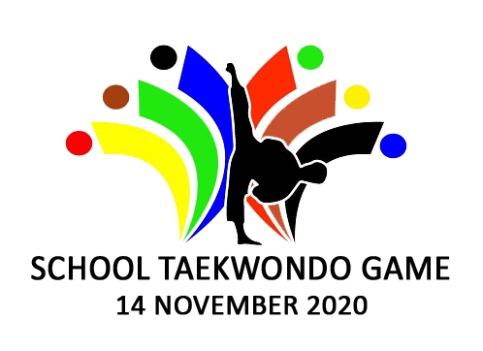 SCHOOL  TAEKWONDO  GAME  2020วันเสาร์ที่  14  พฤศจิกายน  2563ณ ศูนย์การค้าเดอะไบรท์ พระราม 2  กรุงเทพมหานคร  		เพื่อให้การดำเนินการจัดการแข่งขันเทควันโด SCHOOL TAEKWONDO GAME 2020  เป็นไปด้วยความเรียบร้อย จึงเห็นควร         กำหนดระเบียบ และข้อบังคับการแข่งขันกีฬาเทควันโด ขึ้นดังนี้1. ชื่อการแข่งขันSCHOOL  TAEKWONDO  GAME  2020กำหนดการแข่งขันใน วันเสาร์ที่ 14 พฤศจิกายน 2563 ณ ศูนย์การค้าเดอะไบรท์ พระราม 2 กรุงเทพฯ 2. คณะผู้ดำเนินการแข่งขัน    สโมสร ดนัย เทควันโด ยิม และ นาชา เทควันโด3. ประเภทการจัดการแข่งขัน    3.1 ประเภทเคียวรูกิ ( ต่อสู้ ) , ต่อสู้ทีม 3 คน    รุ่นยุวชน อายุไม่เกิน 4 ปี      รุ่นยุวชน อายุ 5-6 ปี     รุ่นยุวชน อายุ 7-8 ปี    รุ่นยุวชน อายุ 9-10 ปี    รุ่นยุวชน อายุ 11-12 ปี  การแข่งขันแบ่งออกเป็น 4 CLASS ดังนี้      CLASS A  คุณสมบัติตั้งแต่ สายเหลืองขึ้นไป                                                                                                                                    CLASS B  คุณสมบัติตั้งแต่ สายเหลืองไม่เกินสายฟ้า  ( เตะหัวได้ ห้ามหมุนเตะหัว )      CLASS C  คุณสมบัติตั้งแต่ สายขาว-สายเหลือง  ( เตะได้เฉพาะราวคิกลำตัว ชกลำตัว )      CLASS D (เฉพาะโรงเรียน ) คุณสมบัติตั้งแต่ สายขาว-สายเหลือง   ( เตะได้เฉพาะราวคิกลำตัว ชกลำตัว )   **รุ่นอายุไม่เกิน 4 ปี   เฉพาะคลาส C , D   **รุ่นอายุ 5- 6 ปี 7-8 ปี 9-10 ปี 11-12 ปี   CLASS A , B , C , D ( เฉพาะโรงเรียน ) 3.2 ประเภท พุมเซ่  ( ท่ารำ )       รุ่นยุวชน อายุไม่เกิน 6 ปี  ( เกิด พ.ศ. 2557 ขึ้นไป )       รุ่นยุวชน อายุ 7-8 ปี   ( เกิด พ.ศ. 2555-2556 )       รุ่นยุวชน อายุ 9-10 ปี  ( เกิด พ.ศ. 2553-2554 )       รุ่นยุวชน อายุ 11-12 ปี   (เกิด พ.ศ. 2551-2552 )       รุ่นเยาวชน อายุ 13-14 ปี  ( เกิด พ.ศ. 2549-2550 )การแข่งขันแบ่งออกเป็น 4 ประเภท ดังนี้ 	   ประเภทพุมเซ่เดี่ยวชายประเภทพุมเซ่เดี่ยวหญิงประเภทพุมเซ่คู่ผสมประเภทพุมเซ่ทีม 3 คน ไม่จำกัด ชาย หญิง4. ประเภท เคียวรูกิ ( ต่อสู้ ) รุ่นน้ำหนักที่กำหนดให้มีการแข่งขัน  รุ่นยุวชนอายุไม่เกิน 4 ปี ชาย-หญิง  ( เกิดไม่เกิน หรือ ก่อน พ.ศ. 2559 )   CLASS C , CLASS Dรุ่นยุวชนอายุ  5- 6 ปี ชาย-หญิง  ( พ.ศ. 2557 – พ.ศ. 2558 )    CLASS A  , CLASS B  , CLASS C , CLASS Dรุ่นยุวชนอายุ 7-8 ปี ชาย-หญิง  ( พ.ศ. 2555 – 2556 )  CLASS  A   , CLASS B ,  CLASS C ,  CLASS Dรุ่นยุวชนอายุ 9-10 ปี ชาย-หญิง    (  พ.ศ. 2553-2554 )  CLASS A , CLASS B , CLASS C , CLASS D    รุ่นยุวชนอายุ 11-12 ปี ชาย-หญิง  ( พ.ศ. 2551 – 2552 )  CLAS A , CLASS B , CLASS C ,  CLASS D  ประเภทพุมเซ่        ประเภทเดี่ยว  คู่ผสม และ ทีม สามคน ทีม ชาย ทีม หญิง  5. คุณสมบัติของผู้เข้าแข่งขัน    * มีคุณสมบัติตั้งแต่สายเหลืองขึ้นไป (เฉพาะการแข่งขันประเภทต่อสู้)    * นักกีฬา 1 คน  มีสิทธิสมัครแข่งขันได้เพียง 1 รุ่นเท่านั้น(เฉพาะการแข่งขันประเภทต่อสู้)    * เป็นผู้ยอมรับและปฏิบัติตามกฎกติกาการแข่งขันเทควันโดสากลและระเบียบข้อบังคับของกรรม                                                ด้วยความมีน้ำใจนักกีฬา6. รายละเอียดการสมัครเข้าแข่งขัน  6.1  ค่าสมัครแข่งขัน แบ่งเป็นประเภทดังนี้   6.1.1  ประเภทเคียวรูกิ  ( ต่อสู้ )                                  500   บาท  6.1.2   ประเภทเคียวรูกิ    ทีม 3 คน                             900   บาท    6.1.3  ประเภทพุมเซ่   เดี่ยว                                         500   บาท  6.1.4  ประเภทพุมเซ่  คู่ผสม ,  ประเภททีม                   700   บาท    6.2  หลักฐานประกอบการสมัคร มีรายการดังต่อไปนี้6.2.1  สำเนาบัตรประจำตัวประชาชนหรือสูติบัตร (กรุณานำตัวจริงมาแสดงในวันชั่งน้ำหนัก)7. กำหนดการรับสมัคร7.1  เปิดรับสมัครตั้งแต่บัดนี้ จนครบจำนวนจำกัด  450 คน7.2 สมัคร Online ในเว็บ  www.tkstkdsoft.com  เท่านั้น7.3 ชำระค่าสมัครพร้อมรับ id ก่อนทำการชั่งน้ำหนัก8. การชั่งน้ำหนักการชั่งน้ำหนักจะทำการชั่ง ณ ศูนย์การค้าเดอะไบรท์ พระราม 2  กรุงเทพฯ  นักกีฬาสามารถชั่งน้ำหนักได้เพียงสองครั้งเท่านั้น กรณีที่การชั่งครั้งแรกไม่ผ่าน จะต้องทำการชั่งครั้งที่สองภายใน    สามสิบนาที มิฉะนั้นจะถือว่าตัดสิทธิ์ในการแข่งขัน รายละเอียดวันเวลาของการชั่งน้ำหนัก มีดังนี้ เวลา  06.00 - 08.00 น  ของวันที่แข่งขันวันเสาร์ที่  14  พฤศจิกายน  25639. กำหนดการแข่งขัน    วันเสาร์ที่  14  พฤศจิกายน  2563    ประเภทเคียวรูกิ  			    ประเภทพุมเซ่   10. กติกาการแข่งขัน10.1 ใช้กติกาการแข่งขันสากลของสหพันธ์เทควันโดโลกปัจจุบัน10.2 ชุดการแข่งขันให้ใช้ตามกติกาการแข่งขันเทควันโดสากล10.3 จัดการแข่งขันแบบแพ้คัดออก10.4 ไม่มีการชิงตำแหน่ง รองชนะเลิศอันดับ 2  โดยให้ครองตำแหน่งรองชนะเลิศอันดับที่ 2 ร่วมกัน10.5 นักกีฬาต้องมารายงานตัวก่อนการแข่งขัน 15 นาที10.6 ในกรณีที่นักกีฬาไม่มารายงานตัวที่จุดรายงานตัว ฝ่ายจัดการแข่งขันฯ จะทำการเรียกชื่อนักกีฬา 3 ครั้ง         ในช่วงเวลา 3 นาที ก่อนถึงกำหนดการแข่งขันในคู่นั้นๆ หากนักกีฬาไม่มาปรากฏตัวในบริเวณสนามแข่งขัน     หลังจากเลยกำหนดการแข่งขันไปแล้ว 1 นาที ถือว่าผู้นั้นถูกตัดสิทธิ์ออกจากการแข่งขัน10.7 การนับคะแนนถ้วยรางวัลรวมหญิง/ชาย หากรุ่นใดมีการแข่งขันไม่ถึง 3 คน จะไม่นับคะแนน10.8 ในกรณีที่นักกีฬาหนึ่งคนเข้าแข่งขันทั้งประเภทต่อสู้และท่ารำ แล้วเข้าแข่งขันในประเภทต่อสู้เสร็จก่อน        แล้ว ได้รับบาดเจ็บจากการแข่งขันแล้วไม่สามารถแข่งขันต่อไปได้ในประเภทท่ารำ ทางคณะดำเนินการ          แข่งขันจะไม่มีการคืนเงินค่าสมัครแก่นักกีฬา11. อุปกรณ์การแข่งขัน	ให้นักกีฬานำอุปกรณ์การแข่งขันมาด้วยตนเองและจะมีการตรวจอุปกรณ์การแข่งขันก่อนนักกีฬาเข้าสู่สนามแข่งขัน    อุปกรณ์การแข่งขันที่ต้องเตรียมมามีดังนี้	11.1  เกราะป้องกันตัว	11.2  หมวกป้องกันศีรษะ (สีน้ำเงิน และสีแดงเท่านั้น)	11.3  สนับแขนและสนับขา	11.4  กระจับ	11.5  ถุงมือ ถุงเท้า     ทางคณะกรรมการจัดการแข่งขันไม่มีอุปกรณ์แข่งขันไว้ให้ นักกีฬานำมาเอง***หากมีการตรวจพบอุปกรณ์ที่อาจทำให้เกิดอันตรายแก่ผู้อื่นในการแข่งขัน ทางคณะผู้ดำเนินการจะทำการยึดอุปกรณ์นั้นเป็นการชั่วคราว หรือมิฉะนั้นจะถูกปรับสิทธิ์ในการแข่งขันโดยทันที***12. นักกีฬา เจ้าหน้าที่ประจำทีม และกรรมการ        12.1 ชมรม หรือสโมสร หรือสถาบันหนึ่งๆ มีสิทธิ์ส่งทีมเข้าร่วมการแข่งขันได้มากกว่า 1 ทีม        12.2 กำหนดให้มีเจ้าหน้าที่ประจำทีมได้ไม่เกินทีมละ 5 คน คนประกอบด้วย                1. ผู้จัดการทีม   2. ผู้ฝึกสอน 3 คน   3. ผู้ช่วยฝึกสอน        12.3 ในขณะทาการแข่งขันอนุญาตให้ผู้ฝึกสอนหรือผู้ช่วยผู้ฝึกสอน ติดตามนักกีฬาลงสนามได้ 1 คน                ผู้ติดตามนักกีฬาต้องแต่งกายสุภาพเรียบร้อย ไม่ควรสวมรองเท้าแตะ         12.4 ตลอดการแข่งขัน หากนักกีฬาหรือเจ้าหน้าที่ประจำทีมคนใดประพฤติตนไม่เหมาะสม หรือละเมิด                ต่อระเบียบข้อบังคับ และกติกาการแข่งขัน คณะกรรมการจัดการแข่งขันจะพิจารณาลงโทษนักกีฬา                หรือเจ้าหน้าที่ประจำทีมดังกล่าวโดยการตัดสิทธิ์ออกจากการแข่งขัน        12.5 ผู้ติดตามนักกีฬาจะได้รับใบทวงแต้ม (ใบร้องขอการเปลี่ยนแปลงคะแนน) เป็นกระดาษแข็งตามสี                  ของเกราะเป็นการ ชั่วคราวระหว่างการแข่งขันซึ่งผู้ติดตามจะต้องคืนกระดาษแข็งนั้นหลังจากการ                  แข่งขันในคู่นั้นสิ้นสุดลง เมื่อผู้ติดตาม นักกีฬาต้องการทักท้วงเรื่องคะแนนให้ผู้ติดตามนักกีฬายก                 กระดาษแข็งนั้นเป็นการประท้วง ซึ่งทั้งนี้ผลสรุปยังคงขึ้นกับ ดุลยพินิจของกรรมการเป็นหลัก13.  การนับคะแนน1. นับจากตำแหน่งที่  1-3 ของทุกรุ่นที่มีการแข่งขัน2. คะแนนของทีมที่ได้รับมีดังนี้ นับจำนวน เหรียญทอง  เงิน  ทองแดง  ตามลำดับ3.ทีมที่มีคะแนนรวมมากที่สุด  ของทีมชายและทีมหญิง ทุกประเภทการแข่งขัน จะได้ครองถ้วยรางวัลดังนี้         3.1  ถ้วยรางวัลนักกีฬายอดเยี่ยม  อายุ  5 - 6 ปี       ชาย , หญิง    2    รางวัล  3.2  ถ้วยรางวัลนักกีฬายอดเยี่ยม  อายุ  7 – 8  ปี      ชาย , หญิง    2    รางวัล 3.3  ถ้วยรางวัลนักกีฬายอดเยี่ยม  อายุ 9 – 10 ปี      ชาย , หญิง    2    รางวัล 3.4  ถ้วยรางวัลนักกีฬายอดเยี่ยม  อายุ 11 – 12 ปี     ชาย , หญิง    2   รางวัล 3.5  ถ้วยชนะเลิศคะแนนรวม ประเภท ต่อสู้   5  รางวัล   3.6  ถ้วยชนะเลิศคะแนนรวม ประเภทท่ารำ  (พุมเซ่)    3  รางวัล   ถ้วยรางวัลประเภททีมโรงเรียน CLASS C  จัดอันดับ  1-3              ชนะเลิศอันดับที่ 1	       เหรียญทอง  	 พร้อมเกียรติบัตร        รองชนะเลิศอันดับที่ 1    เหรียญเงิน	  พร้อมเกียรติบัตร        รองชนะเลิศอันดับที่ 2    เหรียญทองแดง   พร้อมเกียรติบัตร1.รุ่น    Aน้ำหนักไม่เกิน     14  กก.2.รุ่น    B น้ำหนัก     14 - 16 กก.3.รุ่น    C น้ำหนัก        16  - 18  กก.4.รุ่น    D น้ำหนัก   18 กก. ขึ้นไป1.รุ่น    Aน้ำหนักไม่เกิน     18  กก.2.รุ่น    B น้ำหนัก     18 - 20 กก.3.รุ่น    C น้ำหนัก        20  - 23  กก.4.รุ่น    D น้ำหนัก   23 -  26  กก.5. รุ่น    E น้ำหนัก     26  กก. ขึ้นไป1. รุ่น	Aน้ำหนักไม่เกินน้ำหนักไม่เกิน          20  กก.          20  กก.2. รุ่น	B  น้ำหนัก  น้ำหนัก          20  -  23   กก.          20  -  23   กก.3. รุ่น	C   น้ำหนัก   น้ำหนัก          23  -  26   กก.          23  -  26   กก.4. รุ่น	D   น้ำหนัก   น้ำหนัก          26  -  30   กก.          26  -  30   กก.5. รุ่น	E  น้ำหนัก  น้ำหนัก         30  -  34  กก.         30  -  34  กก.6. รุ่น   F6. รุ่น   F    น้ำหนัก    น้ำหนัก          34 กก. ขึ้นไป 1.รุ่น     Aน้ำหนักไม่เกิน23 กก.2. รุ่น	B น้ำหนัก23 - 25   กก.3. รุ่น	C น้ำหนัก 25  -  28   กก.4. รุ่น	D น้ำหนัก 28  -  31   กก.5. รุ่น	E น้ำหนัก 31  -  35   กก.6. รุ่น	F น้ำหนัก 35  -  39   กก.7. รุ่น    G น้ำหนัก 39 กก. ขึ้นไป1. รุ่น	Aน้ำหนักไม่เกิน25   กก.2. รุ่น	Bน้ำหนัก25  -  28    กก.3. รุ่น	Cน้ำหนัก28  -  31    กก.4. รุ่น	Dน้ำหนัก31  -  34    กก.5. รุ่น	Eน้ำหนัก34  -  38    กก.6. รุ่น	Fน้ำหนัก38  -  42    กก. 7. รุ่น	Gน้ำหนัก42  -  46    กก.8. รุ่น	Hน้ำหนัก46  กก. ขึ้นไปประเภทต่อสู้ทีม ชาย และ หญิงอายุไม่เกิน 6 ปี ชาย  , หญิง  สามคน น้ำหนักรวมไม่เกิน 70 กก.อายุ 7 - 8 ปี ชาย , หญิง  สามคน น้ำหนักรวมไม่เกิน 90 กก.อายุ  9- 10 ปี ชาย , หญิง สามคน น้ำหนักรวมไม่เกิน 120 กก.อายุ 11 - 12 ปี ชาย , หญิง  สามคน น้ำหนักรวมไม่เกิน 130 กก.EVENT   1  ขาว  เหลือง    เขียว    ฟ้า   น้ำตาล     แดง   ดำ, ดำแดง    อายุ ไม่เกิน 8 ปี6 BLOCK     1     3     5      7        8     KORYO    อายุ  9 – 10 ปี     -    1     3     5      7       8    KORYO   อายุ 11 – 12  ปี     -    1     3     5     7       8    KORYO   อายุ 13 – 14  ปี      -    1     3     5     7       8    KORYO